35 Sherbourne Rd, Briar Hill. Crystal Clean Bay Car Wash 35 Sherbourne Road, Briar Hill. Google Map.  1.8.2019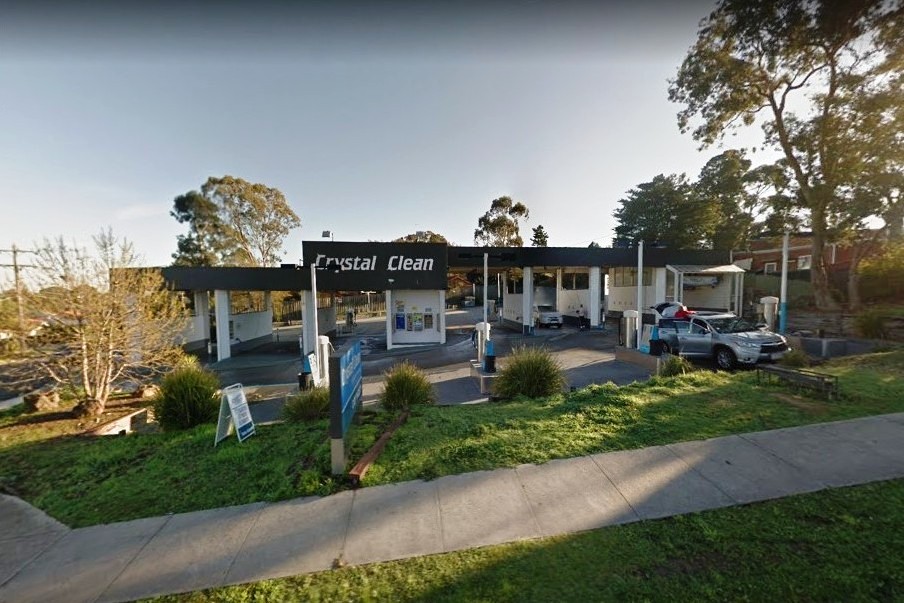 Gone about 5 July 2019MARILYN SMITH